formulaire d’inscription bÉnÉvolat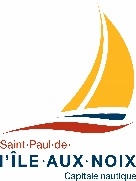 Tous les renseignements recueillis demeureront confidentiels et serviront à l’usage exclusif de la municipalité.IDENTIFICATION DU BÉNÉVOLEIDENTIFICATION DU BÉNÉVOLEIDENTIFICATION DU BÉNÉVOLEIDENTIFICATION DU BÉNÉVOLEIDENTIFICATION DU BÉNÉVOLEIDENTIFICATION DU BÉNÉVOLEIDENTIFICATION DU BÉNÉVOLEIDENTIFICATION DU BÉNÉVOLEIDENTIFICATION DU BÉNÉVOLEIDENTIFICATION DU BÉNÉVOLEIDENTIFICATION DU BÉNÉVOLEIDENTIFICATION DU BÉNÉVOLEIDENTIFICATION DU BÉNÉVOLENomNomNomNomNomPrénomPrénomPrénomSexeSexeDate de naissance (J\M\A)Date de naissance (J\M\A)Date de naissance (J\M\A)AdresseAdresseAdresseAdresseAdresseAdresseAdresseAdresseAdresseAdresseAdresseAdresseN° appartementVilleVilleVilleVilleVilleProvinceProvinceProvinceProvinceProvinceProvinceCode postalCode postalTéléphone (résidence)Téléphone (résidence)Téléphone (résidence)Téléphone (résidence)Téléphone (résidence)Téléphone (travail)Téléphone (travail)Téléphone (travail)Téléphone (travail)Téléphone (travail)Téléphone (travail)Téléphone (cellulaire)Téléphone (cellulaire)Adresse électronique (courriel)Adresse électronique (courriel)Adresse électronique (courriel)Adresse électronique (courriel)Adresse électronique (courriel)Adresse électronique (courriel)Adresse électronique (courriel)Adresse électronique (courriel)Adresse électronique (courriel)Adresse électronique (courriel)Adresse électronique (courriel)Adresse électronique (courriel)Adresse électronique (courriel)Moyen de communication préféré :         Téléphone                         Courriel                         Courrier     Moyen de communication préféré :         Téléphone                         Courriel                         Courrier     Moyen de communication préféré :         Téléphone                         Courriel                         Courrier     Moyen de communication préféré :         Téléphone                         Courriel                         Courrier     Moyen de communication préféré :         Téléphone                         Courriel                         Courrier     Moyen de communication préféré :         Téléphone                         Courriel                         Courrier     Moyen de communication préféré :         Téléphone                         Courriel                         Courrier     Moyen de communication préféré :         Téléphone                         Courriel                         Courrier     Moyen de communication préféré :         Téléphone                         Courriel                         Courrier     Moyen de communication préféré :         Téléphone                         Courriel                         Courrier     Moyen de communication préféré :         Téléphone                         Courriel                         Courrier     Moyen de communication préféré :         Téléphone                         Courriel                         Courrier     Moyen de communication préféré :         Téléphone                         Courriel                         Courrier     Personne à rejoindre en cas d’urgence :Personne à rejoindre en cas d’urgence :Personne à rejoindre en cas d’urgence :NomNomNomNomPrénomTéléphone Téléphone Téléphone Téléphone LienPossédez-vous un permis de conduire valide ?Possédez-vous un permis de conduire valide ?Possédez-vous un permis de conduire valide ?OUI        NON    OUI        NON    OUI        NON    OUI        NON    Numéro de permis de conduire :Numéro de permis de conduire :Numéro de permis de conduire :Numéro de permis de conduire :Numéro de permis de conduire :Numéro de permis de conduire :Langue(s) parlée(s) : Langue(s) parlée(s) : Langue(s) parlée(s) : Français          Anglais          Autre (s)       _________________________Français          Anglais          Autre (s)       _________________________Français          Anglais          Autre (s)       _________________________Français          Anglais          Autre (s)       _________________________Français          Anglais          Autre (s)       _________________________Français          Anglais          Autre (s)       _________________________Français          Anglais          Autre (s)       _________________________Français          Anglais          Autre (s)       _________________________Français          Anglais          Autre (s)       _________________________Français          Anglais          Autre (s)       _________________________OCCUPATIONOCCUPATIONOCCUPATIONOCCUPATIONOCCUPATIONOCCUPATIONOCCUPATIONOCCUPATIONOCCUPATIONOCCUPATIONOCCUPATIONOCCUPATIONOCCUPATIONType d’emploi actuel:            Temps plein                           Temps partiel  Type d’emploi actuel:            Temps plein                           Temps partiel  Type d’emploi actuel:            Temps plein                           Temps partiel  Type d’emploi actuel:            Temps plein                           Temps partiel  Type d’emploi actuel:            Temps plein                           Temps partiel  Type d’emploi actuel:            Temps plein                           Temps partiel  Type d’emploi actuel:            Temps plein                           Temps partiel  Type d’emploi actuel:            Temps plein                           Temps partiel  Type d’emploi actuel:            Temps plein                           Temps partiel  Type d’emploi actuel:            Temps plein                           Temps partiel  Type d’emploi actuel:            Temps plein                           Temps partiel  Type d’emploi actuel:            Temps plein                           Temps partiel  Type d’emploi actuel:            Temps plein                           Temps partiel    Retraité(e)  Retraité(e)Domaine(s) de travail avant votre retraite:Domaine(s) de travail avant votre retraite:Domaine(s) de travail avant votre retraite:Domaine(s) de travail avant votre retraite:Domaine(s) de travail avant votre retraite:Domaine(s) de travail avant votre retraite:Domaine(s) de travail avant votre retraite:Domaine(s) de travail avant votre retraite:Domaine(s) de travail avant votre retraite:Domaine(s) de travail avant votre retraite:Domaine(s) de travail avant votre retraite:  Étudiant(e)  Étudiant(e)Champs d’études:Champs d’études:Champs d’études:Champs d’études:Champs d’études:Champs d’études:Champs d’études:Champs d’études:Champs d’études:Champs d’études:Champs d’études:  Autre(s)  Autre(s)Précisez:Précisez:Précisez:Précisez:Précisez:Précisez:Précisez:Précisez:Précisez:Précisez:Précisez:aptitudes et intérêtsaptitudes et intérêtsaptitudes et intérêtsaptitudes et intérêtsaptitudes et intérêtsaptitudes et intérêtsaptitudes et intérêtsaptitudes et intérêtsaptitudes et intérêtsaptitudes et intérêtsaptitudes et intérêtsaptitudes et intérêtsaptitudes et intérêtsQuels types d’activités bénévoles vous intéressent ?  Cochez TOUTES vos préférences…Quels types d’activités bénévoles vous intéressent ?  Cochez TOUTES vos préférences…Quels types d’activités bénévoles vous intéressent ?  Cochez TOUTES vos préférences…Quels types d’activités bénévoles vous intéressent ?  Cochez TOUTES vos préférences…Quels types d’activités bénévoles vous intéressent ?  Cochez TOUTES vos préférences…Quels types d’activités bénévoles vous intéressent ?  Cochez TOUTES vos préférences…Quels types d’activités bénévoles vous intéressent ?  Cochez TOUTES vos préférences…Quels types d’activités bénévoles vous intéressent ?  Cochez TOUTES vos préférences…Quels types d’activités bénévoles vous intéressent ?  Cochez TOUTES vos préférences…Quels types d’activités bénévoles vous intéressent ?  Cochez TOUTES vos préférences…Quels types d’activités bénévoles vous intéressent ?  Cochez TOUTES vos préférences…Quels types d’activités bénévoles vous intéressent ?  Cochez TOUTES vos préférences…Quels types d’activités bénévoles vous intéressent ?  Cochez TOUTES vos préférences…Bibliothèque   Loisirs     Loisirs     Loisirs     Animation    Animation    Décoration   Décoration   Décoration   Heure du conte  Heure du conte  Heure du conte  Heure du conte  Jardinage         Sports   Sports   Sports   Aménagement paysager             Aménagement paysager             Expositions   Expositions   Expositions   Repas communautaire   Repas communautaire   Repas communautaire   Repas communautaire   Jeunes   Aînés   Aînés   Aînés   Milieu scolaire   Milieu scolaire   Organismes   Organismes   Organismes   Vie communautaire   Vie communautaire   Vie communautaire   Vie communautaire   Art et culture   Guignolée   Guignolée   Guignolée   Aide à la famille   Aide à la famille   Artisanat   Artisanat   Artisanat   Gardiennage d’enfants   Gardiennage d’enfants   Gardiennage d’enfants   Gardiennage d’enfants   Opération Nez Rouge  Maisonsfleuries   Maisonsfleuries   Maisonsfleuries   Comité consultatif d’urbanisme   Comité consultatif d’urbanisme   Autres   Autres   Autres   Autres      ____________________Autres      ____________________Autres      ____________________Autres      ____________________disponibilitédisponibilitédisponibilitédisponibilitéIndiquez le jour ainsi que la période où vous êtes disponible. Indiquez le jour ainsi que la période où vous êtes disponible. Indiquez le jour ainsi que la période où vous êtes disponible. Indiquez le jour ainsi que la période où vous êtes disponible. MatinAprès-midiSoirAutres disponibilités : (date (JJ\MM\AAAA)Autres disponibilités : (date (JJ\MM\AAAA)Autres disponibilités : (date (JJ\MM\AAAA)Autres disponibilités : (date (JJ\MM\AAAA)DÉCLARATIONDÉCLARATIONDÉCLARATIONDÉCLARATIONSi vous n’avez pas atteint 18 ans, votre parent ou un tuteur doit remplir la partie suivante:Je sais que mon enfant ou l’enfant dont j’ai légalement la charge a décidé de faire du bénévolat pour la municipalité de Saint-Paul-de-l’Île-aux-Noix et j’approuve sa décision.Nom :  ______________________________________________________________________________Relation avec le (la)bénévole :  ___________________________________________________________Numéro de téléphone :  _______________________________________________________________________________________________________________                       ___________________________                  Signature du parent ou tuteur                                                    Date (JJ\MM\AAAA)  En cochant la présente case, j’offre mes services en tant que bénévole et je certifie que les renseignements fournis dans ce formulaire sont exacts et complets.  J’autorise la municipalité de Saint-Paul-de-l’Île-aux-Noix à obtenir, s’il y a lieu, une vérification d’antécédents criminels auprès de la Sûreté du Québec.______________________________________________                       ___________________________                                Signature                                                                  Date (JJ\MM\AAAA)Nous vous remercions d’avoir rempli ce formulaire d’inscription.Nous pouvons vous assurer que toutes les informations fournies demeureront confidentielles 
et feront l’objet d’une attention particulière.Au plaisir de vous accueillir au sein de notre équipe de bénévoles !SVP, veuillez faire parvenir votre formulaire rempli à l’adresse courriel suivante : info@ileauxnoix.qc.ca Si vous n’avez pas atteint 18 ans, votre parent ou un tuteur doit remplir la partie suivante:Je sais que mon enfant ou l’enfant dont j’ai légalement la charge a décidé de faire du bénévolat pour la municipalité de Saint-Paul-de-l’Île-aux-Noix et j’approuve sa décision.Nom :  ______________________________________________________________________________Relation avec le (la)bénévole :  ___________________________________________________________Numéro de téléphone :  _______________________________________________________________________________________________________________                       ___________________________                  Signature du parent ou tuteur                                                    Date (JJ\MM\AAAA)  En cochant la présente case, j’offre mes services en tant que bénévole et je certifie que les renseignements fournis dans ce formulaire sont exacts et complets.  J’autorise la municipalité de Saint-Paul-de-l’Île-aux-Noix à obtenir, s’il y a lieu, une vérification d’antécédents criminels auprès de la Sûreté du Québec.______________________________________________                       ___________________________                                Signature                                                                  Date (JJ\MM\AAAA)Nous vous remercions d’avoir rempli ce formulaire d’inscription.Nous pouvons vous assurer que toutes les informations fournies demeureront confidentielles 
et feront l’objet d’une attention particulière.Au plaisir de vous accueillir au sein de notre équipe de bénévoles !SVP, veuillez faire parvenir votre formulaire rempli à l’adresse courriel suivante : info@ileauxnoix.qc.ca Si vous n’avez pas atteint 18 ans, votre parent ou un tuteur doit remplir la partie suivante:Je sais que mon enfant ou l’enfant dont j’ai légalement la charge a décidé de faire du bénévolat pour la municipalité de Saint-Paul-de-l’Île-aux-Noix et j’approuve sa décision.Nom :  ______________________________________________________________________________Relation avec le (la)bénévole :  ___________________________________________________________Numéro de téléphone :  _______________________________________________________________________________________________________________                       ___________________________                  Signature du parent ou tuteur                                                    Date (JJ\MM\AAAA)  En cochant la présente case, j’offre mes services en tant que bénévole et je certifie que les renseignements fournis dans ce formulaire sont exacts et complets.  J’autorise la municipalité de Saint-Paul-de-l’Île-aux-Noix à obtenir, s’il y a lieu, une vérification d’antécédents criminels auprès de la Sûreté du Québec.______________________________________________                       ___________________________                                Signature                                                                  Date (JJ\MM\AAAA)Nous vous remercions d’avoir rempli ce formulaire d’inscription.Nous pouvons vous assurer que toutes les informations fournies demeureront confidentielles 
et feront l’objet d’une attention particulière.Au plaisir de vous accueillir au sein de notre équipe de bénévoles !SVP, veuillez faire parvenir votre formulaire rempli à l’adresse courriel suivante : info@ileauxnoix.qc.ca Si vous n’avez pas atteint 18 ans, votre parent ou un tuteur doit remplir la partie suivante:Je sais que mon enfant ou l’enfant dont j’ai légalement la charge a décidé de faire du bénévolat pour la municipalité de Saint-Paul-de-l’Île-aux-Noix et j’approuve sa décision.Nom :  ______________________________________________________________________________Relation avec le (la)bénévole :  ___________________________________________________________Numéro de téléphone :  _______________________________________________________________________________________________________________                       ___________________________                  Signature du parent ou tuteur                                                    Date (JJ\MM\AAAA)  En cochant la présente case, j’offre mes services en tant que bénévole et je certifie que les renseignements fournis dans ce formulaire sont exacts et complets.  J’autorise la municipalité de Saint-Paul-de-l’Île-aux-Noix à obtenir, s’il y a lieu, une vérification d’antécédents criminels auprès de la Sûreté du Québec.______________________________________________                       ___________________________                                Signature                                                                  Date (JJ\MM\AAAA)Nous vous remercions d’avoir rempli ce formulaire d’inscription.Nous pouvons vous assurer que toutes les informations fournies demeureront confidentielles 
et feront l’objet d’une attention particulière.Au plaisir de vous accueillir au sein de notre équipe de bénévoles !SVP, veuillez faire parvenir votre formulaire rempli à l’adresse courriel suivante : info@ileauxnoix.qc.ca 